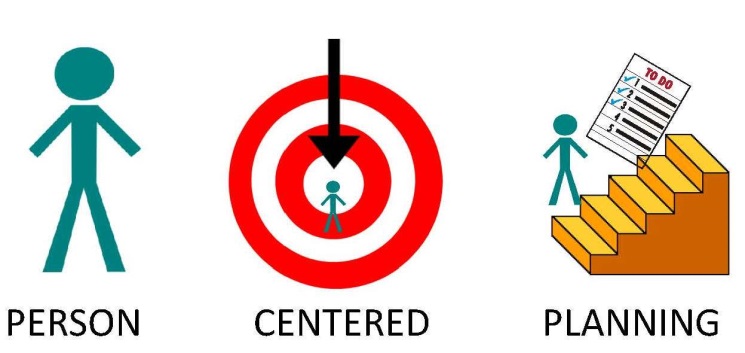 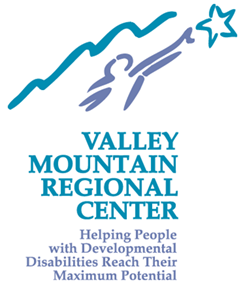 Join us at one of the Person Centered Planning & Thinking Trainings Presented by VMRC staffOPEN TO ALL!VMRC Stockton Office                                              VMRC Modesto Office702 North Aurora Street                                          1820 Blue Gum AvenueStockton, CA 95202                                                   Modesto, CA 95358209-473-0951                                                              209-529-2626TIMES: 9am-4pm                                                        TIMES: 9am-4pm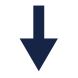 February 21 and 22 (Thursday and Friday) April 24 and 25 (Wednesday and Thursday) June 3 and 4 (Monday and Tuesday)August 22 and 23 (Thursday and Friday)October 30 and 31 (Wednesday and Thursday)Tentative DATE only if needed:December 5 and 6 (Thursday and Friday)January 29 and 30 (Tuesday and Wednesday) March 28 and 29 (Thursday and Friday) May 16 and 17 (Thursday and Friday)July 22 and 23 (Monday and Tuesday)September 25 and 26 (Wednesday and Thursday)Tentative DATE only if needed:November 14 and 15 (Thursday and Friday)